It has been noted that the newsletter format goes awry when read on phone devices. This month’s will, therefore, not contain articles in text boxes  Public Inspection of Parish Council Accounts 2020/2021: Exercise of Public RightsThe inspection period is 1st July to 11th August inclusive. The relating notices were posted by the CPC Clerk on the Council’s website and also on the notice board by the Village Shop. These include all contact information to allow for inspections at reasonable notice and per the Govern-ment’s Covid -19 recommendations for face-to-face meetings and CPC’s safeguarding policies. Clavering Parish Council upholds an Elector's rights to inspect, question and challenge accounts.Clavering AllotmentsThe Parish Council has submitted a claim to the insurers for the very large water bill relating to the water waste caused by the large leak; it is also ascertaining if the repairs are covered by insurance or how the repair bill may be funded. Allotment holders are being kept updated. If there are concerns, please email the Clerk. ~~~~~Parish Council Meeting 12th July 2021Seven parishioners and the District Councillor were present. Three councillors sent apologies and the County Councillor also sent apologies. The Chair welcomed all to the first face-to-face PC Meeting in sixteen months, explaining that as the village hall is a community facility it was legally mandated that attendees wear masks at all times and especially as some attendees were not protected by 2 jabs. She mentioned the archaeological dig being undertaken in the village that week.A parishioner asked if the PC could contact the County Councillor concerning the still-in-place matting on the Stortford Road pavement and confirmed the required repairs were to highways surface water drainage. Three parishioners spoke on the mobile cricket net to be sited at Hill Green. Two parishioners spoke about the parish land on Arkesden Road. A parishioner asked a question about the agenda.Upper Hill Green: It was agreed that a Memorial Oak could be planted at Upper Hill Green, positioned on the edge of the green. The Parish Council, as leaseholders of Upper Hill Green, agreed to the placing of a temporary mobile cricket net as the Cricket Club stated that the net and its use by club and non-club members was covered under their insurance, that UDC had been contacted for advice and had confirmed that planning permission was not required for a temporary net in the Clavering Conservation Area and that the net would be dismantled and stored through the close season (September to April) Sheepcote Green Seat and Pump: ECCHighways to be contacted about overgrown areas and trees as it is their land.Copse on Stickling Green: Agreed that tree surgeon to be asked to survey the copse and give advice for immediate works this autumn and future maintenance.Village Green and Parish Land Policy and Procedures: Agreed to send essential parts to landowners who adjoin village greens /parish land. Full copy is available on PC websiteParish Land adj. to Cricketers PH: Agree to employ minimum maintenance and clear off any cuttings to ascertain if this should be a ‘wild’ area.  ECC Salt Partnership Scheme: Agreed to sign up for this winterAssets of Community Value (ACV): UDC now request further information to register such, even those which were previously listed. Further information has been supplied for the Cricket Field (ACV/21/1181/ACV). See article below re. Fox & Hounds PH.CPC Meetings in 2021: These will take place in the Village Hall under the prevailing Government Covid Guidelines: 9th August, 13th September, 11th October, 8th November, and 13th December.Request to relocate bin by Middle Street Ford: ECC to be asked to replace the missing safety bars at the Ford before the bin is relocated.Councillor Training: Cllr Gill had attended HR Training (remote) and forwarded the presentation to all councillors.Representative reports: The following reports in the Meeting Documents Pack were noted – EALC, UALC, Village Sign Working Party, Climate Change Webinar, Village Litter Pick.Risk Assessment: 4th July - the defibrillators at the Village Hall and Shop were checked and found to be rescue ready. Palings at Hill Green Pump loose.Clerk’s Report: Noted. ECCHighways advised that they considered their Bridleway (39) at Roast Green had not been encroached upon and stated that chippings had been placed without the required notification to them on their Byway at Butts Green. Finance: The Internal Auditor’s Report 2020/21 was received and noted; agreed that Mr M. Howard would be CPC’s Internal Auditor for 2021/22 and new auditor sourced for 2022/23.Agreed to continue subscription to RCCE especially as an Affordable Housing Survey (which they carry out on behalf of parish councils, etc) is due in 2022, agreed to pay Clerk for extra work hours incurred in servicing FOI requests, the quarterly accounts were received, maturing bond put to an accessible account pending decision on repairs to water pipe, etc at the allotments.  Potential Disputes and Dispute: Discussions held in camera, as considered confidential mattersPlanning Received for PC Comment:UTT/21/1922/FUL: Funstons Commercial Centre Clatterbury Lane Application to vary conditions 7 and 8 of application UTT/15/3631/FUL - Amendments to on-site parking and storage facilities. Comments MadeUTT/21/2076/FUL: Helegrene Wicken RoadSection 73A Retrospective application for the erection of 1 no. detacheddwelling (amended scheme to that approved under planning permission UTT/20/2551/FUL) and addition of detached garage outbuilding with first floor home studio space Comments madeUTT/21/2016/FUL: Land Adj. Spinney Cottage Wicken Road: Erection of 1 no. dwelling and detached garage Comments Made UTT/21/1998/FUL: Land South Oxleys Close Stortford Road Erection of 13 no.dwelling houses and associated development  No comments.Planning Determined UDC:UTT/21/1462/FUL: Hazeldene Langley Road Revisions to application approved under application reference UTT/20/2484/FUL for new dwelling house, detached car port and driveway entrance. ApprovedUTT/21/1653/HHF:  Windy Ridge Mill Lane Proposed replacement of garage and stable block with a single storey rendered block structure with tiled pitch roof. ApprovedUTT/21/1603/HHF and 1604/LB: The Thatch Valance Rd Butts Green Conversion of outbuilding to residential use, single storey link extensions, internal and external alterations. WithdrawnUTT/21/1419/HHF:  Clatterbury House High Street Re-roof with concrete pan tiles; replace current garage door with glass bifold doors; make good interior form water damage (due to leaking roof) and make good existing internal garage windows. RefusedPlanning Appeals in ProcessUTT/20/1628/OP  APP/C1570/W/21/3267624 Land to the North of Eldridge Close. Outline planning with all matters reserved except access for up to 9 dwellings (Class3) including public open space, sustainable drainage systems, landscaping, and all associated infrastructure and developments. UTT/20/2762/FUL   APP/C1570/W/21/3271280 Ashcroft Wicken RoadDemolition of two existing outbuildings: Erection of 1no.dwelling and the conversion of one outbuilding to form 1no.dwellingUTT/20/2436/FUL  APP/C1570/W/21/3268299 Elm Cottage Further Ford End  Proposed replacement dwelling: with associated operational works including landscaping and refurbishment of the exterior of including replacement joinery, surface materials and demolition of later conservatory. Erection of garage: Comments to be made by 16th July 2021The next Parish Council Meeting will take place on Monday 9th August 2021at 7.30pm in Clavering Village Hall.Approved Council Minutes and Financial Statements will be found on the Parish Council website:  https://www.claveringparishcouncil.gov.uk/   Draft Council Minutes are posted on the Parish Council Board and the website.The Council normally meets the second Monday of each month. The next Agenda can be found in the week before each Meeting on the Parish Council’s notice board by the Post Box at Clavering Shop and the Parish Council website with the latter also providing the supporting meeting documents The Clerk continues the process of uploading information onto the PC website.Please contact the Clerk if you wish to access any information that is not yet posted there,or if you find a mis-posted documentYOUR PARISH COUNCIL Chair: Stephanie Gill:            Vice Chair: Robert Clayton:  Councillors:  Brian Barrow:          Richard Carter:       Ron Couchman:                             Mike Patmore:       Martina Ryan:         Rebecca Stanford:       Clerk: Mrs Jess Ashbridge:  07986 914991        Email: clerk@claveringparishcouncil.gov.ukParish Council Address: Clavering Clerk. PO Box 1376, CAMBRIDGE, CB1 0GSThe Clerk’s usual availability to parishioners is Wednesday & Thursday, both  11am-2pm~   ~Website Link to report Highway problems to Essex County Councilhttp://www.essexhighways.org/transport-and-roads.aspxThis website page can be used to report problems (such as potholes, traffic lights not working,    pavement/kerb/drainage defects, overgrown trees or hedges, blocked/damaged footpaths, and more).~ ~Village Green Waste Service at Clavering Place Farm, Stickling GreenThis service is available for Clavering and Langley residents only:  it is paid for via their parish precepts10.30am - 11.30am 24th July  ~  21st August  ~ 18th September  ~   16th October   ~  13th November~ ~Essex Mobile Library Clavering Christian Centre   10.30 – 11am17th July       7th August           28th August~ ~Essex Police Uttlesford District ‘In your Street Engagement Event’Sunday 18th July at 11am  - Poppy’s Barn Tea Room, Valance Road, ClaveringClavering Landscape History Group – Open Afternoon– Sunday 18th July 4pmCome to the Field near The Bury in Middle Street and see the results of the geophysics and excavation project. Simon Coxall, the Site Director, will give a talk at 4pm and there will be survey reports and the finds of the week’s dig on display.Please note there is NO parking nearby. Please walk if you are able, or park courteously on the street, and follow the signs to the site.Covid Guidelines:  if attendance exceeds 30 persons we will limit numbers at any one time. Also the ground is very uneven so please wear suitable footwear.Further information : email mrsjacquelinecooper@gmail.comThis event takes place by kind permission of Janet and John Hosford. Clavering Cricket Club - Upcoming Fixtures  July 18th: Woodcutters at home				July 25th: Saffron Walden at homeAug 1st: Stocking Pelham away				Aug 8th: Hatfield Heath away		Please adhere to the prevailing government guidelines for village cricket matches!  Clavering Horticultural Society The Main Show will now take place on Saturday 21st August in the Village Hall. The full details of the classes for vegetables, flowers, cookery and classes for children’s entries are available. Please contact claveringhorticulturalsociety@gmail.com.Queen’s Platinum Jubilee 2nd - 5th June 2022It is hoped that the village will come together with a weekend of celebrations as was enjoyed for the Diamond Jubilee in 2012.   Donna Duckworth, Chair of the Jubilee Field Committee, has kindly started to contact the different village organisations to gauge initial interest. However, you do not need to be part of a village organisation to come forward with ideas and help plan the weekend.  Everyone is welcome.Please contact Donna for more information and preliminary meeting dates.claveringjubileefield@gmail.com Clavering Village Fete - Saturday 4th September – 1pm until 4pm Traditional Fete Stalls, Refreshments, Cake Stall, Plants, Bric-a–Brac, Arts and Crafts, Story Tent, Sports, Barbeque, Live Music, Ice Cream Van, Eco-Friendly Refillables!!To be staged in the main ring – dog show, dance show, egg-throwing competition, strong person competition, tug of war.  Mark the day in your diary! Clavering Jubilee Field Committee – Upcoming EventsSaturday 4th September:Cake Stall and When to beGin Competition at the Village FeteSaturday 18th September:River Clean to remove logs which wash downstream in heavy rainfall and cause blockages near the Dick Ball Meadow. Nature matters:Over 150 orchids – mainly bee orchids but with increasing numbers of pyramids – were noted at Lower Hill Green: there was also an amazing display of bee orchids at the Village Shop’s grass slope. The Scarlet Malachite Beetle count at ‘re-discovered’ sites at Sheepcote Green reached nearly 90 on one day. Invasive Himalayan Balsam has been pulled from Stickling Green Brook between the Druce footbridge and the Clatterbury bridge; the Environment Agency have been advised as they are mapping the Balsam occurrences along the Rover Stort Report of the District Councillor – Cllr Edward OliverAs most residents in Uttlesford are now aware the Chief Executive, Dawn French, has now submitted her resignation and will shortly be leaving the Council. The reasons given relate to personal family matters. A "stand -in" Chief Executive has been appointed in her stead, whilst a new Chief Executive is sought. Also there is now a search for a new monitoring officer. At present UDC only has a temporary (locum) officer, although it is understood that she will be among the candidates for the permanent post. In the meantime amongst other posts UDC is sharing their chief internal auditor and their Chief Procurement officer with Chelmsford City CouncilIt will have been noted, one is sure, that a no-confidence vote supported by all the UDC’s minority parties was voted down by members of the majority party. Some of the reasons for the vote related to the handling of the Stansted Airport's Appeal against UDC's refusal to permit a further increase in flights and the continued refusal of the UDC's external auditors to sign off the 2019/20 Annual Accounts because of the continuing police enquiry.The concern about the handling of the Airport’s Appeal related to the fact that the Inspectors have awarded the Airport owners costs against UDC because of UDC's handling of the Appeal Hearing, and now UDC is appealing against the costs orderAs to the 2019/20 accounts as usual these are made up into two parts, namely the Annual Accounts themselves and the Annual Governance report, and it is the latter part that the auditors are concerned about. There is a police enquiry which could affect the content thereof, and this enquiry has now been going for a year or so. As it is considered by the auditors that this enquiry could affect the Annual Governance Report and until the police enquiry is completed they, the auditors, are of the opinion that they cannot sign off the accounts. It is not possible to expand on the reasons for the police enquiry since the matter is sub judice.Nominating the Fox and Hounds PH to be an Asset of Community ValueThe Parish Council is looking to re-register the Fox and Hounds PH as an Asset of Community Value (ACV) as such registrations last only 5 years.Nominating an ACV came about after the Localism Act 2011 and the Community Right to Bid. A building or piece land is considered to be an asset of community value if its main use has recently been to further the social wellbeing or social interest of the local community and it could do so in the future. Placing the asset on the register of ACVs means that if the asset is put up for sale, the community have the right to bid for it. The community would not receive any favourable pricing - it simply has the right to bid paying market rates - but there is a 6 week interim period, from the point an owner notifies the local authority of their wish to sell, to allow community groups to determine whether they wish to be considered as a potential bidder. When the Fox and Hounds PH was listed over 5 years ago, it was understood that the Clavering Community were in favour of this.Since the first registrations some six years ago, there has been relevant case law and Uttlesford District Council now requires more detailed evidence for ACV nominations. The Parish Council is aware that, pre-pandemic, community organisations met in the Fox. This may have been committee/working group meetings for a village organisation, post-match drinks for the cricket and football clubs, book club meetings or fundraisers, such as quiz nights. Are you able to provide the Parish Council with information of the frequency of these for your community group, and the average number of attendees, to support the evidence-base needed for the nomination? Please do let the Clerk know soonest. Thank youNext Village Litter Pick: Saturday 18th SeptemberIf anyone else would like to borrow the Parish Council’s grabbers and Hi-viz jackets and help keep the village tidy between the community litter-picks please do contact the Parish Council Chair, Stephanie.  Clavering Rainfall – April, May and JuneAfter an exceptionally dry April with only 2.2mm (0.09ins) of rain we had a wet May with 79.0mm (2.1ins).  There were 27 dry days in April but only 9 dry days in May with most of those at the end of the month.  The wettest 24hr period in May was 13th/14th.  June was only a little wetter than normal with 59.5mm (2.3ins) and the rainfall was fairly evenly distributed throughout the month except for a short dry period during the second week.  The wettest day was the 17th with 17.1mm (0.7ins)  			Brian Barrow================================================================DEFIBRILLATORS AT THE VILLAGE HALL and VILLAGE SHOPIf you have to make a 999 call, the call handler may decide that the defibrillator is required.You will be asked if you are able to go to the village hall or the village shop to get the defibrillator, but this would usually only happen if someone else is able to stay with the person in need,as phone contact with the emergency service must be maintained at all times.The call handler will give you the code to open the yellow metal box beside the hall or shop entrance doors The hall’s defibrillator is the small carry case – like a child’s play-doctor kit – that is kept in the metal box. Take the ‘Ready Kit’ (transparent pouch), the ‘Covid-19’ pack and the carry case. The shop’s defibrillator is in a shoulder bag with the ‘Ready Kit’ in a small black bag attached to its strap.ONLY THE SHOP’S DEFIBRILLATOR CAN BE USED WITH PADS FOR CHILDREN UNDER 8 YEARS OF AGE – THESE MUST BE TAKEN FROM THE CABINET ALSO AND ARE CLEARLY MARKED.  When you are back with the patient, open the defibrillator: you will then hear an automated voice giving instructions. IF NEEDED, REMOVE THE ADULT PADS AND ATTACH CHILD PADS. The call handler will also talk you through all that you must do and when the paramedics arrive they will take over from you.REMEMBERThe defibrillator can go to the patientNo special training is requiredThe Emergency Services will guide you through everything==========================================================================Please note that it was requested of Clavering Parish Council to include the notice below in this Newsletter. It has been included as it is considered to be of public interest.Clavering Parish Council does not consider that the placing of this notice by Clavering Parish Council in its newsletter fulfils the required obligations on the part of a developer to advertise a required Public Consultation under the NPPF, and this has been advised accordingly. 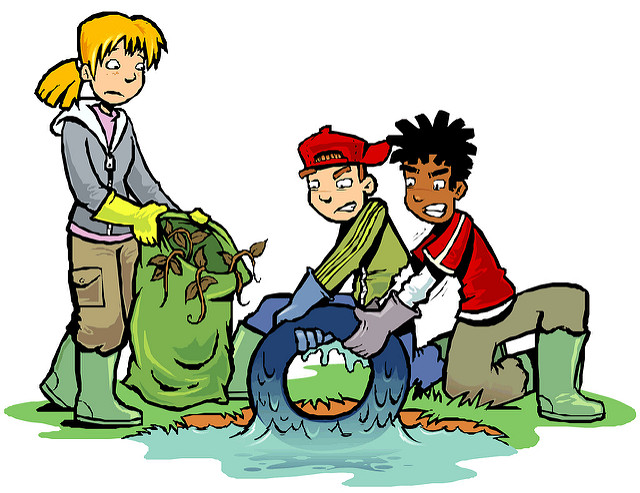 Please note also that Clavering Parish Council has received no information on any proposals relating to the mentioned proposed new dwellings.Public Consultation on proposed new dwellings at Wicken RoadClavering Village HallWednesday 4th August3pm – 7.30pmcharlotte@ruralhousingpartnership.co.ukwww.ruralhousingpartnership.co.uk 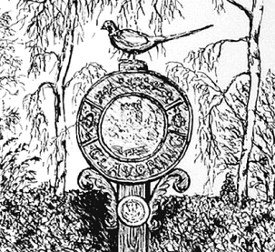 CLAVERING NEWSLETTERCLAVERING PARISH COUNCIL   Issue 170       16th July 2021  NEW email address:        clerk@claveringparishcouncil.gov.uk                                                                                  Editor: Stephanie Gill      